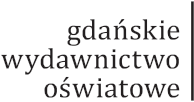 Sprawdzian 3.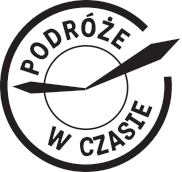 Rzeczpospolita i jej upadekgrupa A........................................................................................................................................imię i nazwiskoZadanie 1. (0–2)Przyjrzyj się mapie i wykonaj polecenia.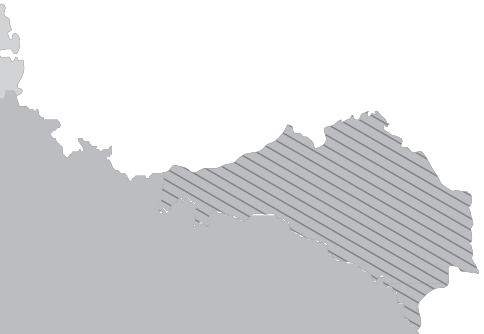 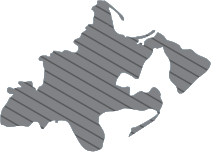 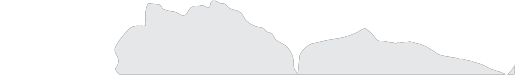 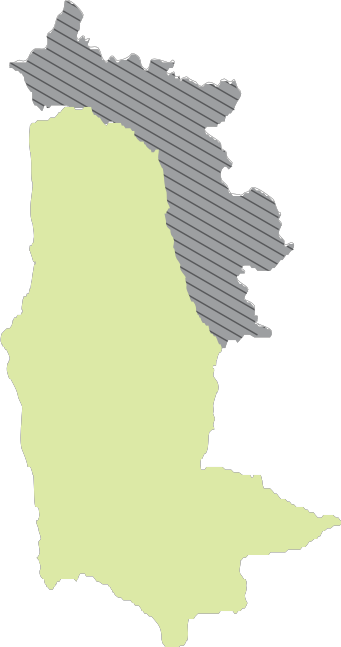 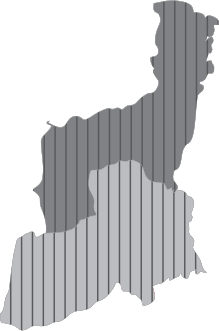 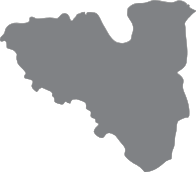 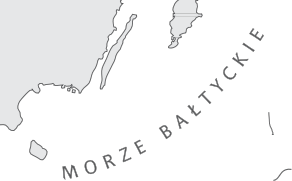 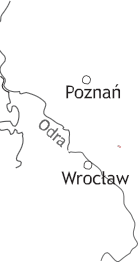 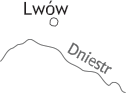 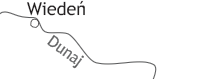 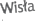 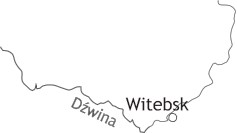 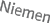 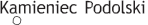 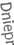 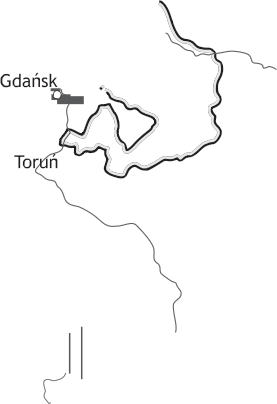 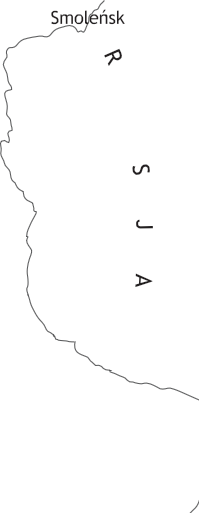 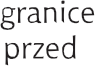 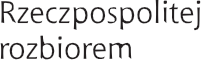 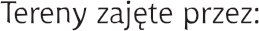 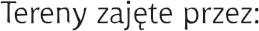 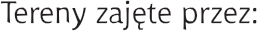 a) Podaj wiek, w którym doszło do wydarzeń ukazanych na mapie..................................................................................................................... b) Wyjaśnij krótko, dlaczego doszło do tych wydarzeń..................................................................................................................... .................................................................................................................... Zadanie 2. (0–4)Wydarzeniom w tabelce przyporządkuj daty zaznaczone na osi czasu. W od-powiednich miejscach tabelki wpisz cyfry 1, 2, 3 i 4.1	2	3	41400	1500	1600	1700	1800Zadanie 3. (0–3)Zaznacz trzy informacje związane z postacią przedstawioną na ilustracji.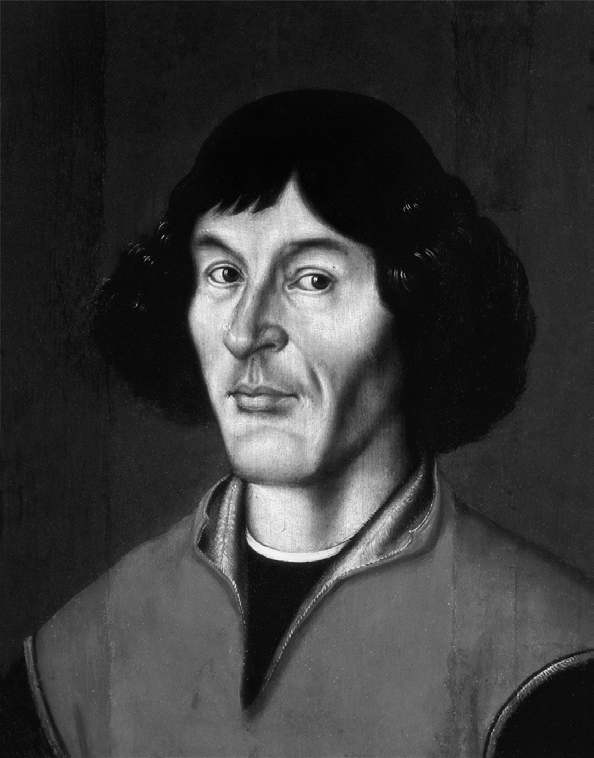 Był astronomem. Pochodził z Torunia.„Wstrzymał Ziemię, ruszył Słońce”. Studiował w Akademii Krakowskiej. Był uczonym zajmującym się biologią.Mikołaj KopernikZadanie 4. (0–3)Podane niżej zdania zakwalifikuj jako prawdę lub fałsz. Dopisz obok nich w kolejnych rubrykach tabelki odpowiednią literę: P (prawda) lub F (fałsz).Przyjrzyj się ilustracjom, a następnie zaznacz prawidłowe odpowiedzi.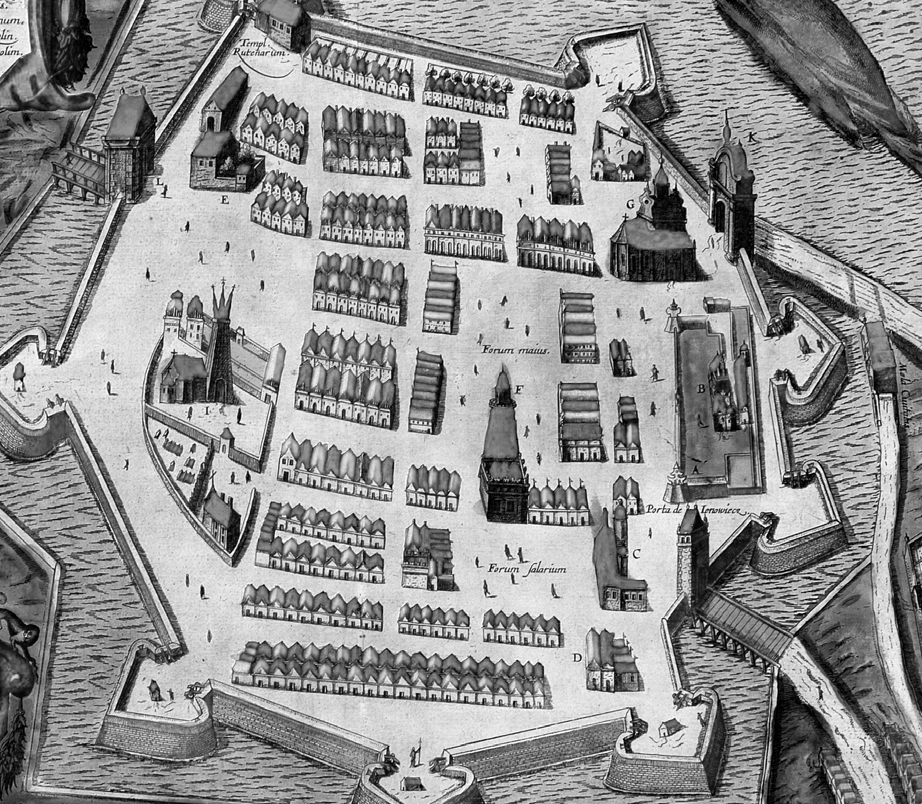 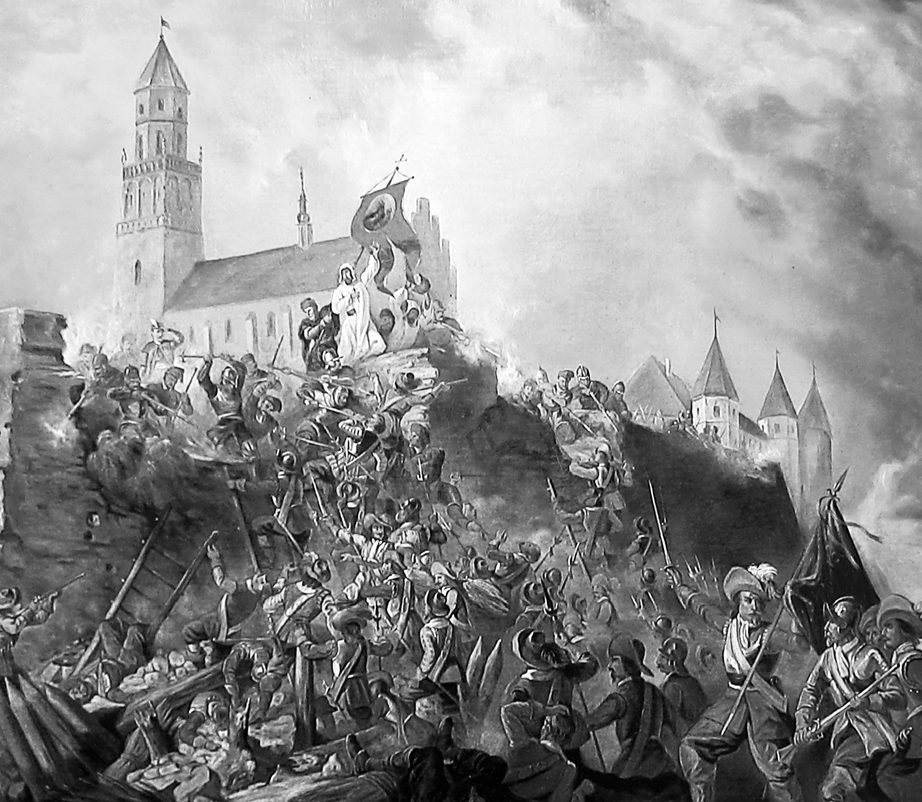 1. Obrona Jasnej Góry	2. Plan Zamościa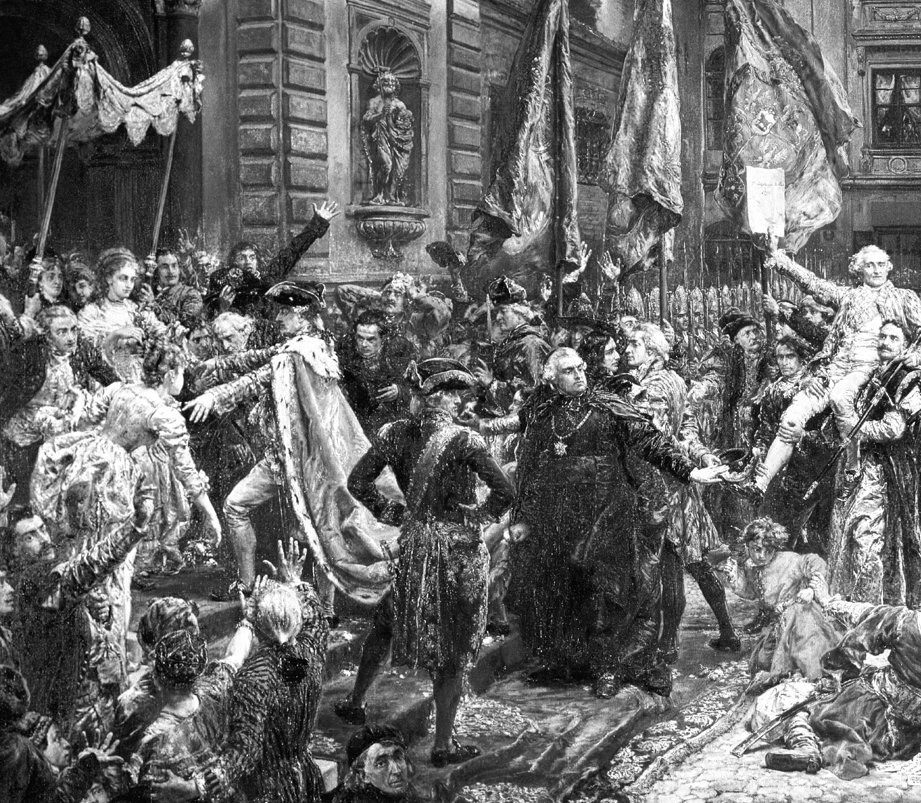 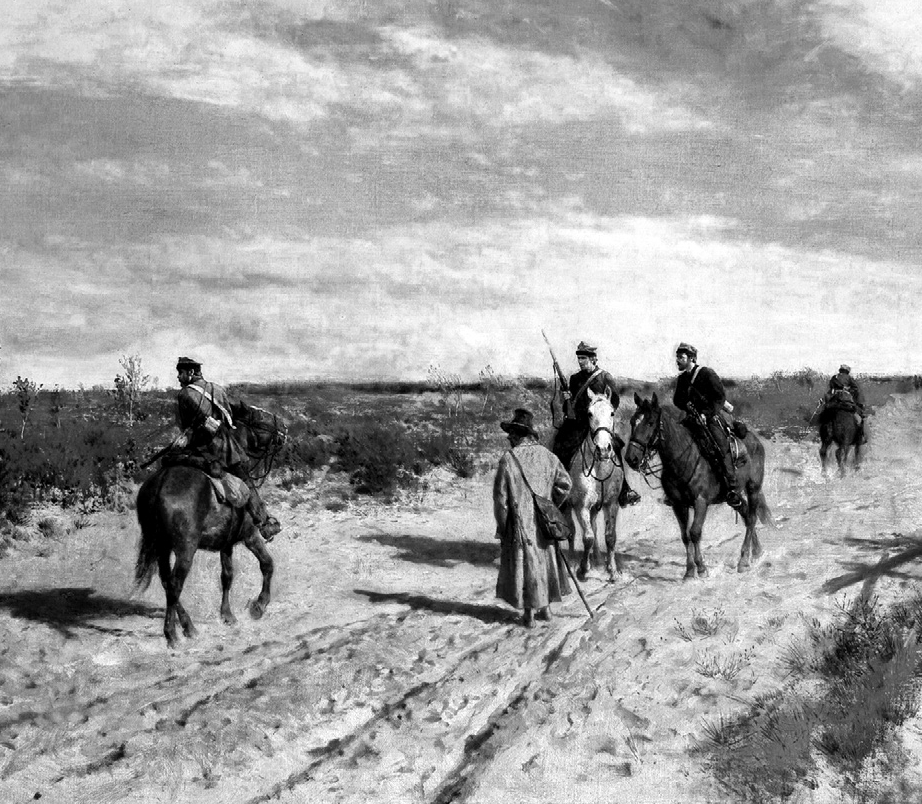 3. Patrol powstańczy	4. Konstytucja 3 majaa) Wydarzenie ukazane na ilustracji oznaczonej numerem 1nastąpiło w XVI w.jest związane z potopem szwedzkim. doprowadziło do upadku państwa polskiego.jest związane z działalnością Jana Zamoyskiego.b) Ilustracja przedstawiająca próbę naprawy państwa polskiego została oznaczonanumerem1.	2.	3.	4.c) Ilustracja ukazująca wydarzenie, do którego doszło w okresie zaborów, zostałaoznaczona numerem1.	2.	3.	4.Napisz, o kim mowa.a) Polski dowódca wojskowy. Podczas potopu prowadził ze Szwedami wojnę szarpa-ną, czyli partyzancką..................................................................................................................... b) Król Polski w latach 1674–1696. Najwybitniejszy wódz w dziejach Rzeczpospolitej. Pod jego dowództwem Polacy odnieśli zwycięstwo nad Turkami w czasie odsieczy Wiednia..................................................................................................................... Zadanie 7. (0–2)Przeczytaj tekst źródłowy i odpowiedz na pytania.Do współobywateli! Wierny ojczyźnie mojej do ostatniego momentu walczyłem za jej wolność pod nieśmiertelnym Kościuszką. Upadła ona pod przemocą i nie zostaje nam jak pocieszające wspomnienie, żeśmy krew przelewali za ziemię przodków na- szych [...]. Polacy, nadzieja powstaje [...], Francja zwycięża, ona się bije za sprawę narodów [...], idźmy pod jej chorągwie [...]. Już oficerowie i żołnierze [...] są ze mną; już się bataliony formują; przybywajcie koledzy [...].W kwaterze głównej w Mediolanie [...]. Generał [...] polski, Jan Dąbrowski.Melania Sobańska-Bondaruk, Stanisław Bogusław Lenard, Wiek XIX w źródłach,Wydawnictwo Naukowe PWN, Warszawa 1998, s. 22–23.a) Podaj nazwę wydarzenia, o którym wspomina autor w pierwszym zdaniu tekstu..................................................................................................................... b) Wyjaśnij, do czego namawia Polaków autor odezwy..................................................................................................................... .................................................................................................................... Zadanie 8. (0–2)Wyjaśnij, jakie były skutki wojen prowadzonych na obszarze Rzeczpospoli-tej w XVII w..................................................................................................................... .................................................................................................................... .................................................................................................................... .................................................................................................................... .................................... / 21....................klasaliczba punktówocenaa)bitwa pod Wiedniemb)odnowienie Akademii Krakowskiejc)wybuch powstania kościuszkowskiegod)podpisanie pokoju kończącego konflikt ze Szwedami określany jakopotopa)Husaria to machina oblężnicza używana do przełamywania linii wrogalub rozrywania jego szyków.b)Autorem słów Pieśni Legionów Polskich we Włoszech był Józef Wybicki.c)W  okresie  powstania  styczniowego  na  ziemiach  zaboru  rosyjskiego działało utworzone przez Polaków tajne państwo.